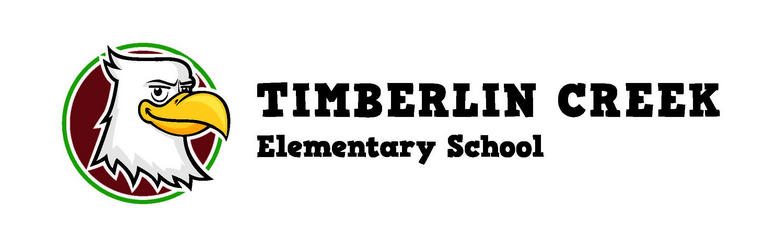 Thank you for volunteering to serve on TCE’s School Advisory Council.  We value your time, opinions, and dedication.  We look forward to a wonderful year! 3:20 ~ Welcome/Introductions – Ms. Gallagher3:25 ~ Vote for approval of September 11, 2023, minutes – Ms. GallagherA motion was made by Megan McNeill to approve the minutes from the September 11th meeting.  The motion was seconded by Meridith Watson.The Motion was approved.  4 Parents voted along with 3 teachers (Mason, Watson, and Couch)3:35 ~ SAC Funds Request from Guidance – Ms. McGrath Emily Grath presented. She is requesting SAC funds to attend the 2023       School Counselor Association Conference in Daytona Beach, Fl. from                       October 26th – October 28th.  This annual conference provides counselors                        with the knowledge, skills, connections, and resources to promote equity,                        a positive school culture, and overall student success in schools. The                        keynote speaker will be Dr. Stan Sonu.She is requesting a total of $625.00 to attend the conference.A motion was made by Meghan Eidsmoe to approve use of funds for Guidance. The motion was seconded by Athena Adams.  Use of funds was approved.3:45 ~ School Improvement Goal with Principal’s Report- Mrs. Edel                     Ms. Sawruk presented for Ms. Edel.                       SAC funds $10,143.14 (these funds reflect $650.00 deduction for PE                      Conference)                     School Recognition Funds $26,711.98             Our School Improvement Plan has both reading and math goals.  They              focus on targeting students with disabilities and there is a goal for the              African American subgroup.             Last week Mrs. Sawruk presented the first Parent Learning Series on                     FAST testing. The information can be found on the TCE website under                      Eagle Parents, then click on “testing”.                     PM1 and PM2 (testing window is December 4th – January 26th) cover all                      grade level standards to include topics not yet covered. New                     reporting features are available for K-5 where info is given on specific                     skills that students need to work on.  A level 1 indicates that a student                      is not yet ready to be successful in the next grade level.  Practice tests                     are available for families to complete at home.                         Ms. Montrauredes recommended that an email go out to everyone and                        invite questions or do the sessions as a TEAMS meeting.  Then the info                        can be sent to everyone as some parents cannot make the meetings                        after school. V.         4:00 ~ Vote in Voting Members for the 2023/2024 school year -Ms. Gallagher                       4 parent members were here today-Anna Montauredes, Scott Hizer,                        Nichole Errington, and Athina Adams.                       3 parents were unable to attend today.                        Jaclyn Gallagher motioned to approve the voting members. Dara Dubet                        seconded the motion.VI.        4:10 ~ Adjourn/Meeting Reminder, Next Meeting November 6, 2023 - Ms. Dubet                       A motion to adjourn was made by Jaclyn Gallagher.  It was seconded                                Suzanna Elsbernd. Meeting was adjourned..  